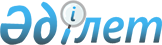 On approval of the Rules for the provision of information by receiving individuals on immigrants staying with them, as well as transit travel of foreigners and stateless individuals through the territory of the Republic of Kazakhstan
					
			
			
			Unofficial translation
		
					Order of the Minister of Internal Affairs of the Republic of Kazakhstan № 83 dated January 27, 2016. Registered with the Ministry of Justice of the Republic of Kazakhstan on May 17, 2016 under № 13715.
      Unofficial translation
      Footnote. The title - in the wording of the order of the Minister of Internal Affairs of the Republic of Kazakhstan dated 31.03.2020  No. 274 (shall enter into force upon expiry often calendar days after the day of its first official publication).


      In accordance with subparagraph 2) of Article 9 of the Law of July 22, 2011 “On Migration of the Population” I HEREBY ORDER:
      1. To approve the attached Rules for providing the receiving individuals with information about immigrants staying with them, as well as transit travel of foreigners and stateless individuals through the territory of the Republic of Kazakhstan.
      Footnote. Paragraph 1 - in the wording of the order of the Minister of Internal Affairs of the Republic of Kazakhstan dated 31.03.2020  No. 274 (shall enter into force upon expiry of ten calendar days after the day of its first official publication).


      2. The Department of Migration Police of the Ministry of Internal Affairs of the Republic of Kazakhstan shall:
      1) ensure the state registration of this order with the Ministry of Justice of the Republic of Kazakhstan, in the manner prescribed by law;
      2) within ten calendar days after the state registration of this order with the Ministry of Justice of the Republic of Kazakhstan send a copy hereof for the official publication in periodicals and Adilet, the legal information system;
      3) within ten calendar days after the official publication in periodicals, send it to Republican State Enterprise on the Right of Economic Management “Zakon” Database” for inclusion into the Reference Control Bank of Regulatory Legal Acts of the Republic of Kazakhstan;
      4) place this order on the Internet resource of the Ministry of Internal Affairs of the Republic of Kazakhstan and on the web-portal of government bodies;
      5) within ten working days after the state registration of this order with the Ministry of Justice of the Republic of Kazakhstan, submit to the Legal Department of the Ministry of Internal Affairs of the Republic of Kazakhstan the information on the implementation of measures provided for in subparagraphs 1), 2), 3) and 4) of this paragraph.
      3. The control over the execution of this order shall be assigned to the Deputy Minister of Internal Affairs of the Republic of Kazakhstan (Turgumbayev Y. Z.) and the Migration Police Department of the Ministry of Internal Affairs of the Republic of Kazakhstan (Sainov S.S.)
      4. This order shall become effective upon expiry of ten calendar days from the date of its first official publication.
      "AGREED BY" 
      Chairman of the National 
      Security Committee 
      of the Republic of Kazakhstan 
      ___________V. Zhumakanov 
      April 15, 2016  Rules 
for providing the receiving individuals with information about immigrants staying with them, 
as well as transit travel of foreigners and stateless individuals through the territory
of the Republic of Kazakhstan
      Footnote. Rules - in the wording of the order of the Minister of Internal Affairs of the Republic of Kazakhstan dated 31.03.2020  No. 274 (shall enter into force upon expiry of ten calendar days after the day of its first official publication). Chapter 1. General provisions
      1. These Rules for providing the receiving individuals with information about immigrants staying with them, as well as transit travel of foreigners and stateless individuals through the territory of the Republic of Kazakhstan (hereinafter referred to as the Rules) have been developed in accordance with Article 9, subparagraph 2, of the Law of the Republic of Kazakhstan dated July 22, 2011 "On population migration."
      2. The following basic concepts shall be used in these Rules:
      1) receiving person - a citizen of the Republic of Kazakhstan, a foreigner and a stateless person permanently residing in the Republic of Kazakhstan, or a legal entity registered in the Republic of Kazakhstan, applying for the invitation of immigrants to the Republic of Kazakhstan for temporary residence and (or) providing a place for their residence;
      2) immigrant - a foreigner or stateless person who arrived in the Republic of Kazakhstan for temporary or permanent residence. Chapter 2. Procedure for receiving individuals to provide information about immigrants staying with them
      3. Recipients shall be required to inform the internal affairs authorities about immigrants staying with them within three working days from the date of their arrival.
      4. Notifications of immigrants staying in the Republic of Kazakhstan shall be sent by receiving individuals providing a place for their residence.
      5. Notifications shall be sent in the following ways:
      filing a notice in hard copy directly to the internal affairs bodies at the addresses posted on the mvd.gov.kz website;
      through the Visa and Migration Portal of the EIS "Berkut" through a personal electronic digital signature through the websites of www.vmp.gov.kz or egov.kz;
      through the information system "e-Qonaq" through the website www.eqonaq.kz users of the specified system.
      Footnote. Paragraph 5 – in the wording of the order of the Minister of Internal Affairs of the Republic of Kazakhstan dated 30.05.2022 No. 404 (shall enter into force upon expiry of ten calendar days after the day of its first official publication).


      6. When an immigrant changes his temporary residence in the Republic of Kazakhstan, the receiving person shall notify the internal affairs bodies of this within three working days.
      7. The receiving party shall be responsible for the accuracy of the information contained in the notification and the timeliness of the notification. Chapter 3. Procedure for transit of foreigners and stateless individuals through the territory of the Republic of Kazakhstan
      8. Immigrants can freely move around the territory of the Republic of Kazakhstan, open to visitors by foreigners.
      9. To enter the Republic of Kazakhstan and leave the Republic of Kazakhstan, immigrants passing through the territory of the Republic of Kazakhstan in transit shall be issued transit visas of the Republic of Kazakhstan.
      10. Transit passage of foreigners through the territory of the Republic of Kazakhstan shall be allowed for a period of no more than five days if they have documents (visas) valid for entering a third country.
      11. Foreigners passing through the territory of the Republic of Kazakhstan in transit to a country with which the state of their citizenship shall have an agreement on visa-free entry apply for a transit visa of the Republic of Kazakhstan. Notice 
      ____________________________________________________________________
      (surname, first name, patronymic (if any) of the receiving individuals, identification document No.)
      I hereby notify you that the following foreigners have come to my place of residence ________"_____" , ____ 20:
      1. _______________________________________________________________________
      (surname, first name, patronymic (if any) citizenship, identification document No.)
      2. ________________________________________________________________________
      3. ________________________________________________________________________
      4. ________________________________________________________________________
      for the purpose of ___________________________________________________________________
      (exchange of experience, internship, tourism, study, etc.)
      Accommodation at: ____________________________________________________
      until ____"___",  ___ 20.
      Signature
      Date
					© 2012. «Institute of legislation and legal information of the Republic of Kazakhstan» of the Ministry of Justice of the Republic of Kazakhstan
				
      Minister

K. Kassymov
Approved by order of the 
Minister of Internal Affairs of the 
Republic of Kazakhstan 
No. 83 dated January 27, 2016 Annex 1 
to the RulesFor the provision of information
by receiving individuals on immigrantsstaying with them as well astransit travel of foreigners 
and individuals withoutcitizenship through the territoryRepublic of KazakhstanformHead of Territorialsubdivision of the migrationservices